زانكۆی سه‌ڵاحه‌دین-هه‌ولێر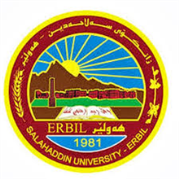 كۆلێژی:زانستبه‌شی:فيزيك                                                          فۆرمی سه‌روانه‌ی زێده‌كی مامۆستایان                                      ڕۆژ/ كاتژمێر8:30-9:309:30-10:3010:30-11:3011:30-12:3012:30-1:301:30-2:302:30-3:303:30-4:304:30-5:30شەممەیەك شەممەNuclear lab. 2rd EnvironmentalNuclear lab. 2rd EnvironmentalNuclear lab. 2rd Environmentalدوو شەممەسێ شەممەMechanical and properties of matter  Lab. (B Mechanical and properties of matter  Lab. (B Mechanical and properties of matter  Lab. (Bچوار شەممە Nuclear physics (3rd comm.)پێنج شەممەپرۆژەی
توێژینەوەڕۆژڕۆژڕێكه‌وتتیۆری تیۆری پراكتیكیژمارەی سەروانەڕۆژڕێكه‌وتتیۆری پراكتیكیژمارەی سەروانەشەممەشەممەشەممە6/ 4یەك شەمەیەك شەمەیەك شەمە7/ 4دوو شەمەدوو شەمە1/ 4دوو شەمە8/ 4سێ شەمەسێ شەمە2/ 4سێ شەمە9/ 4چوار شەمەچوار شەمە3/ 4چوار شەمە10/ 4پێنج شەمەپێنج شەمە4/ 4پێنج شەمە11/ 4 سه‌رپه‌رشتی پرۆژه‌ی ده‌رچونسه‌رپه‌رشتی پرۆژه‌ی ده‌رچونسه‌رپه‌رشتی پرۆژه‌ی ده‌رچونسه‌رپه‌رشتی پرۆژه‌ی ده‌رچونسه‌رپه‌رشتی پرۆژه‌ی ده‌رچونكۆى كاتژمێره‌كانكۆى كاتژمێره‌كانكۆى كاتژمێره‌كانكۆى كاتژمێره‌كانكۆى كاتژمێره‌كانڕۆژڕۆژڕێكه‌وتتیۆری تیۆری پراكتیكیژمارەی سەروانەڕۆژڕێكه‌وتتیۆری پراكتیكیژمارەی سەروانەشەممەشەممە13/ 4شەممە20/ 4یەك شەمەیەك شەمە14/ 4یەك شەمە21/ 4دوو شەمەدوو شەمە15/ 4دوو شەمە22/ 4سێ شەمەسێ شەمە16/ 4سێ شەمە23/ 4چوار شەمەچوار شەمە17/ 4چوار شەمە24/ 4پێنج شەمەپێنج شەمە18/ 4پێنج شەمە25/ 4سه‌رپه‌رشتی پرۆژه‌ی ده‌رچونسه‌رپه‌رشتی پرۆژه‌ی ده‌رچونسه‌رپه‌رشتی پرۆژه‌ی ده‌رچونسه‌رپه‌رشتی پرۆژه‌ی ده‌رچونسه‌رپه‌رشتی پرۆژه‌ی ده‌رچونكۆى كاتژمێره‌كانكۆى كاتژمێره‌كانكۆى كاتژمێره‌كانكۆى كاتژمێره‌كانكۆى كاتژمێره‌كانڕۆژڕێكه‌وتتیۆری پراكتیكیژمارەی سەروانەناوی مامۆستا:روزان دلشاد حيدرنازناوی زانستی:ماموستاي ياريدةدةر بەشوانەى ياسايى:١٢بەشوانەی هەمواركراو: ١٢ته‌مه‌ن:٣٨كۆی سەروانە:هۆكاری دابه‌زینی نیساب: ناوی مامۆستا:روزان دلشاد حيدرنازناوی زانستی:ماموستاي ياريدةدةر بەشوانەى ياسايى:١٢بەشوانەی هەمواركراو: ١٢ته‌مه‌ن:٣٨كۆی سەروانە:هۆكاری دابه‌زینی نیساب: ناوی مامۆستا:روزان دلشاد حيدرنازناوی زانستی:ماموستاي ياريدةدةر بەشوانەى ياسايى:١٢بەشوانەی هەمواركراو: ١٢ته‌مه‌ن:٣٨كۆی سەروانە:هۆكاری دابه‌زینی نیساب: ناوی مامۆستا:روزان دلشاد حيدرنازناوی زانستی:ماموستاي ياريدةدةر بەشوانەى ياسايى:١٢بەشوانەی هەمواركراو: ١٢ته‌مه‌ن:٣٨كۆی سەروانە:هۆكاری دابه‌زینی نیساب: ناوی مامۆستا:روزان دلشاد حيدرنازناوی زانستی:ماموستاي ياريدةدةر بەشوانەى ياسايى:١٢بەشوانەی هەمواركراو: ١٢ته‌مه‌ن:٣٨كۆی سەروانە:هۆكاری دابه‌زینی نیساب: ناوی مامۆستا:روزان دلشاد حيدرنازناوی زانستی:ماموستاي ياريدةدةر بەشوانەى ياسايى:١٢بەشوانەی هەمواركراو: ١٢ته‌مه‌ن:٣٨كۆی سەروانە:هۆكاری دابه‌زینی نیساب: ناوی مامۆستا:روزان دلشاد حيدرنازناوی زانستی:ماموستاي ياريدةدةر بەشوانەى ياسايى:١٢بەشوانەی هەمواركراو: ١٢ته‌مه‌ن:٣٨كۆی سەروانە:هۆكاری دابه‌زینی نیساب: شەممە27/ 4ناوی مامۆستا:روزان دلشاد حيدرنازناوی زانستی:ماموستاي ياريدةدةر بەشوانەى ياسايى:١٢بەشوانەی هەمواركراو: ١٢ته‌مه‌ن:٣٨كۆی سەروانە:هۆكاری دابه‌زینی نیساب: ناوی مامۆستا:روزان دلشاد حيدرنازناوی زانستی:ماموستاي ياريدةدةر بەشوانەى ياسايى:١٢بەشوانەی هەمواركراو: ١٢ته‌مه‌ن:٣٨كۆی سەروانە:هۆكاری دابه‌زینی نیساب: ناوی مامۆستا:روزان دلشاد حيدرنازناوی زانستی:ماموستاي ياريدةدةر بەشوانەى ياسايى:١٢بەشوانەی هەمواركراو: ١٢ته‌مه‌ن:٣٨كۆی سەروانە:هۆكاری دابه‌زینی نیساب: ناوی مامۆستا:روزان دلشاد حيدرنازناوی زانستی:ماموستاي ياريدةدةر بەشوانەى ياسايى:١٢بەشوانەی هەمواركراو: ١٢ته‌مه‌ن:٣٨كۆی سەروانە:هۆكاری دابه‌زینی نیساب: ناوی مامۆستا:روزان دلشاد حيدرنازناوی زانستی:ماموستاي ياريدةدةر بەشوانەى ياسايى:١٢بەشوانەی هەمواركراو: ١٢ته‌مه‌ن:٣٨كۆی سەروانە:هۆكاری دابه‌زینی نیساب: ناوی مامۆستا:روزان دلشاد حيدرنازناوی زانستی:ماموستاي ياريدةدةر بەشوانەى ياسايى:١٢بەشوانەی هەمواركراو: ١٢ته‌مه‌ن:٣٨كۆی سەروانە:هۆكاری دابه‌زینی نیساب: ناوی مامۆستا:روزان دلشاد حيدرنازناوی زانستی:ماموستاي ياريدةدةر بەشوانەى ياسايى:١٢بەشوانەی هەمواركراو: ١٢ته‌مه‌ن:٣٨كۆی سەروانە:هۆكاری دابه‌زینی نیساب: یەك شەمە28/ 4ناوی مامۆستا:روزان دلشاد حيدرنازناوی زانستی:ماموستاي ياريدةدةر بەشوانەى ياسايى:١٢بەشوانەی هەمواركراو: ١٢ته‌مه‌ن:٣٨كۆی سەروانە:هۆكاری دابه‌زینی نیساب: ناوی مامۆستا:روزان دلشاد حيدرنازناوی زانستی:ماموستاي ياريدةدةر بەشوانەى ياسايى:١٢بەشوانەی هەمواركراو: ١٢ته‌مه‌ن:٣٨كۆی سەروانە:هۆكاری دابه‌زینی نیساب: ناوی مامۆستا:روزان دلشاد حيدرنازناوی زانستی:ماموستاي ياريدةدةر بەشوانەى ياسايى:١٢بەشوانەی هەمواركراو: ١٢ته‌مه‌ن:٣٨كۆی سەروانە:هۆكاری دابه‌زینی نیساب: ناوی مامۆستا:روزان دلشاد حيدرنازناوی زانستی:ماموستاي ياريدةدةر بەشوانەى ياسايى:١٢بەشوانەی هەمواركراو: ١٢ته‌مه‌ن:٣٨كۆی سەروانە:هۆكاری دابه‌زینی نیساب: ناوی مامۆستا:روزان دلشاد حيدرنازناوی زانستی:ماموستاي ياريدةدةر بەشوانەى ياسايى:١٢بەشوانەی هەمواركراو: ١٢ته‌مه‌ن:٣٨كۆی سەروانە:هۆكاری دابه‌زینی نیساب: ناوی مامۆستا:روزان دلشاد حيدرنازناوی زانستی:ماموستاي ياريدةدةر بەشوانەى ياسايى:١٢بەشوانەی هەمواركراو: ١٢ته‌مه‌ن:٣٨كۆی سەروانە:هۆكاری دابه‌زینی نیساب: ناوی مامۆستا:روزان دلشاد حيدرنازناوی زانستی:ماموستاي ياريدةدةر بەشوانەى ياسايى:١٢بەشوانەی هەمواركراو: ١٢ته‌مه‌ن:٣٨كۆی سەروانە:هۆكاری دابه‌زینی نیساب: دوو شەمە29/ 4ناوی مامۆستا:روزان دلشاد حيدرنازناوی زانستی:ماموستاي ياريدةدةر بەشوانەى ياسايى:١٢بەشوانەی هەمواركراو: ١٢ته‌مه‌ن:٣٨كۆی سەروانە:هۆكاری دابه‌زینی نیساب: ناوی مامۆستا:روزان دلشاد حيدرنازناوی زانستی:ماموستاي ياريدةدةر بەشوانەى ياسايى:١٢بەشوانەی هەمواركراو: ١٢ته‌مه‌ن:٣٨كۆی سەروانە:هۆكاری دابه‌زینی نیساب: ناوی مامۆستا:روزان دلشاد حيدرنازناوی زانستی:ماموستاي ياريدةدةر بەشوانەى ياسايى:١٢بەشوانەی هەمواركراو: ١٢ته‌مه‌ن:٣٨كۆی سەروانە:هۆكاری دابه‌زینی نیساب: ناوی مامۆستا:روزان دلشاد حيدرنازناوی زانستی:ماموستاي ياريدةدةر بەشوانەى ياسايى:١٢بەشوانەی هەمواركراو: ١٢ته‌مه‌ن:٣٨كۆی سەروانە:هۆكاری دابه‌زینی نیساب: ناوی مامۆستا:روزان دلشاد حيدرنازناوی زانستی:ماموستاي ياريدةدةر بەشوانەى ياسايى:١٢بەشوانەی هەمواركراو: ١٢ته‌مه‌ن:٣٨كۆی سەروانە:هۆكاری دابه‌زینی نیساب: ناوی مامۆستا:روزان دلشاد حيدرنازناوی زانستی:ماموستاي ياريدةدةر بەشوانەى ياسايى:١٢بەشوانەی هەمواركراو: ١٢ته‌مه‌ن:٣٨كۆی سەروانە:هۆكاری دابه‌زینی نیساب: ناوی مامۆستا:روزان دلشاد حيدرنازناوی زانستی:ماموستاي ياريدةدةر بەشوانەى ياسايى:١٢بەشوانەی هەمواركراو: ١٢ته‌مه‌ن:٣٨كۆی سەروانە:هۆكاری دابه‌زینی نیساب: سێ شەمە30/ 4ناوی مامۆستا:روزان دلشاد حيدرنازناوی زانستی:ماموستاي ياريدةدةر بەشوانەى ياسايى:١٢بەشوانەی هەمواركراو: ١٢ته‌مه‌ن:٣٨كۆی سەروانە:هۆكاری دابه‌زینی نیساب: ناوی مامۆستا:روزان دلشاد حيدرنازناوی زانستی:ماموستاي ياريدةدةر بەشوانەى ياسايى:١٢بەشوانەی هەمواركراو: ١٢ته‌مه‌ن:٣٨كۆی سەروانە:هۆكاری دابه‌زینی نیساب: ناوی مامۆستا:روزان دلشاد حيدرنازناوی زانستی:ماموستاي ياريدةدةر بەشوانەى ياسايى:١٢بەشوانەی هەمواركراو: ١٢ته‌مه‌ن:٣٨كۆی سەروانە:هۆكاری دابه‌زینی نیساب: ناوی مامۆستا:روزان دلشاد حيدرنازناوی زانستی:ماموستاي ياريدةدةر بەشوانەى ياسايى:١٢بەشوانەی هەمواركراو: ١٢ته‌مه‌ن:٣٨كۆی سەروانە:هۆكاری دابه‌زینی نیساب: ناوی مامۆستا:روزان دلشاد حيدرنازناوی زانستی:ماموستاي ياريدةدةر بەشوانەى ياسايى:١٢بەشوانەی هەمواركراو: ١٢ته‌مه‌ن:٣٨كۆی سەروانە:هۆكاری دابه‌زینی نیساب: ناوی مامۆستا:روزان دلشاد حيدرنازناوی زانستی:ماموستاي ياريدةدةر بەشوانەى ياسايى:١٢بەشوانەی هەمواركراو: ١٢ته‌مه‌ن:٣٨كۆی سەروانە:هۆكاری دابه‌زینی نیساب: ناوی مامۆستا:روزان دلشاد حيدرنازناوی زانستی:ماموستاي ياريدةدةر بەشوانەى ياسايى:١٢بەشوانەی هەمواركراو: ١٢ته‌مه‌ن:٣٨كۆی سەروانە:هۆكاری دابه‌زینی نیساب: چوار شەمەناوی مامۆستا:روزان دلشاد حيدرنازناوی زانستی:ماموستاي ياريدةدةر بەشوانەى ياسايى:١٢بەشوانەی هەمواركراو: ١٢ته‌مه‌ن:٣٨كۆی سەروانە:هۆكاری دابه‌زینی نیساب: ناوی مامۆستا:روزان دلشاد حيدرنازناوی زانستی:ماموستاي ياريدةدةر بەشوانەى ياسايى:١٢بەشوانەی هەمواركراو: ١٢ته‌مه‌ن:٣٨كۆی سەروانە:هۆكاری دابه‌زینی نیساب: ناوی مامۆستا:روزان دلشاد حيدرنازناوی زانستی:ماموستاي ياريدةدةر بەشوانەى ياسايى:١٢بەشوانەی هەمواركراو: ١٢ته‌مه‌ن:٣٨كۆی سەروانە:هۆكاری دابه‌زینی نیساب: ناوی مامۆستا:روزان دلشاد حيدرنازناوی زانستی:ماموستاي ياريدةدةر بەشوانەى ياسايى:١٢بەشوانەی هەمواركراو: ١٢ته‌مه‌ن:٣٨كۆی سەروانە:هۆكاری دابه‌زینی نیساب: ناوی مامۆستا:روزان دلشاد حيدرنازناوی زانستی:ماموستاي ياريدةدةر بەشوانەى ياسايى:١٢بەشوانەی هەمواركراو: ١٢ته‌مه‌ن:٣٨كۆی سەروانە:هۆكاری دابه‌زینی نیساب: ناوی مامۆستا:روزان دلشاد حيدرنازناوی زانستی:ماموستاي ياريدةدةر بەشوانەى ياسايى:١٢بەشوانەی هەمواركراو: ١٢ته‌مه‌ن:٣٨كۆی سەروانە:هۆكاری دابه‌زینی نیساب: ناوی مامۆستا:روزان دلشاد حيدرنازناوی زانستی:ماموستاي ياريدةدةر بەشوانەى ياسايى:١٢بەشوانەی هەمواركراو: ١٢ته‌مه‌ن:٣٨كۆی سەروانە:هۆكاری دابه‌زینی نیساب: پێنج شەمەناوی مامۆستا:روزان دلشاد حيدرنازناوی زانستی:ماموستاي ياريدةدةر بەشوانەى ياسايى:١٢بەشوانەی هەمواركراو: ١٢ته‌مه‌ن:٣٨كۆی سەروانە:هۆكاری دابه‌زینی نیساب: ناوی مامۆستا:روزان دلشاد حيدرنازناوی زانستی:ماموستاي ياريدةدةر بەشوانەى ياسايى:١٢بەشوانەی هەمواركراو: ١٢ته‌مه‌ن:٣٨كۆی سەروانە:هۆكاری دابه‌زینی نیساب: ناوی مامۆستا:روزان دلشاد حيدرنازناوی زانستی:ماموستاي ياريدةدةر بەشوانەى ياسايى:١٢بەشوانەی هەمواركراو: ١٢ته‌مه‌ن:٣٨كۆی سەروانە:هۆكاری دابه‌زینی نیساب: ناوی مامۆستا:روزان دلشاد حيدرنازناوی زانستی:ماموستاي ياريدةدةر بەشوانەى ياسايى:١٢بەشوانەی هەمواركراو: ١٢ته‌مه‌ن:٣٨كۆی سەروانە:هۆكاری دابه‌زینی نیساب: ناوی مامۆستا:روزان دلشاد حيدرنازناوی زانستی:ماموستاي ياريدةدةر بەشوانەى ياسايى:١٢بەشوانەی هەمواركراو: ١٢ته‌مه‌ن:٣٨كۆی سەروانە:هۆكاری دابه‌زینی نیساب: ناوی مامۆستا:روزان دلشاد حيدرنازناوی زانستی:ماموستاي ياريدةدةر بەشوانەى ياسايى:١٢بەشوانەی هەمواركراو: ١٢ته‌مه‌ن:٣٨كۆی سەروانە:هۆكاری دابه‌زینی نیساب: ناوی مامۆستا:روزان دلشاد حيدرنازناوی زانستی:ماموستاي ياريدةدةر بەشوانەى ياسايى:١٢بەشوانەی هەمواركراو: ١٢ته‌مه‌ن:٣٨كۆی سەروانە:هۆكاری دابه‌زینی نیساب: سه‌رپه‌رشتی پرۆژه‌ی ده‌رچونسه‌رپه‌رشتی پرۆژه‌ی ده‌رچونناوی مامۆستا:روزان دلشاد حيدرنازناوی زانستی:ماموستاي ياريدةدةر بەشوانەى ياسايى:١٢بەشوانەی هەمواركراو: ١٢ته‌مه‌ن:٣٨كۆی سەروانە:هۆكاری دابه‌زینی نیساب: ناوی مامۆستا:روزان دلشاد حيدرنازناوی زانستی:ماموستاي ياريدةدةر بەشوانەى ياسايى:١٢بەشوانەی هەمواركراو: ١٢ته‌مه‌ن:٣٨كۆی سەروانە:هۆكاری دابه‌زینی نیساب: ناوی مامۆستا:روزان دلشاد حيدرنازناوی زانستی:ماموستاي ياريدةدةر بەشوانەى ياسايى:١٢بەشوانەی هەمواركراو: ١٢ته‌مه‌ن:٣٨كۆی سەروانە:هۆكاری دابه‌زینی نیساب: ناوی مامۆستا:روزان دلشاد حيدرنازناوی زانستی:ماموستاي ياريدةدةر بەشوانەى ياسايى:١٢بەشوانەی هەمواركراو: ١٢ته‌مه‌ن:٣٨كۆی سەروانە:هۆكاری دابه‌زینی نیساب: ناوی مامۆستا:روزان دلشاد حيدرنازناوی زانستی:ماموستاي ياريدةدةر بەشوانەى ياسايى:١٢بەشوانەی هەمواركراو: ١٢ته‌مه‌ن:٣٨كۆی سەروانە:هۆكاری دابه‌زینی نیساب: ناوی مامۆستا:روزان دلشاد حيدرنازناوی زانستی:ماموستاي ياريدةدةر بەشوانەى ياسايى:١٢بەشوانەی هەمواركراو: ١٢ته‌مه‌ن:٣٨كۆی سەروانە:هۆكاری دابه‌زینی نیساب: ناوی مامۆستا:روزان دلشاد حيدرنازناوی زانستی:ماموستاي ياريدةدةر بەشوانەى ياسايى:١٢بەشوانەی هەمواركراو: ١٢ته‌مه‌ن:٣٨كۆی سەروانە:هۆكاری دابه‌زینی نیساب: كۆى كاتژمێره‌كانكۆى كاتژمێره‌كانكاتژمێر	XXX    دینار    دینارواژۆی مامۆستاسەرۆكی بەشڕاگری كۆلیژ